Филиал Муниципальное автономное общеобразовательное учреждение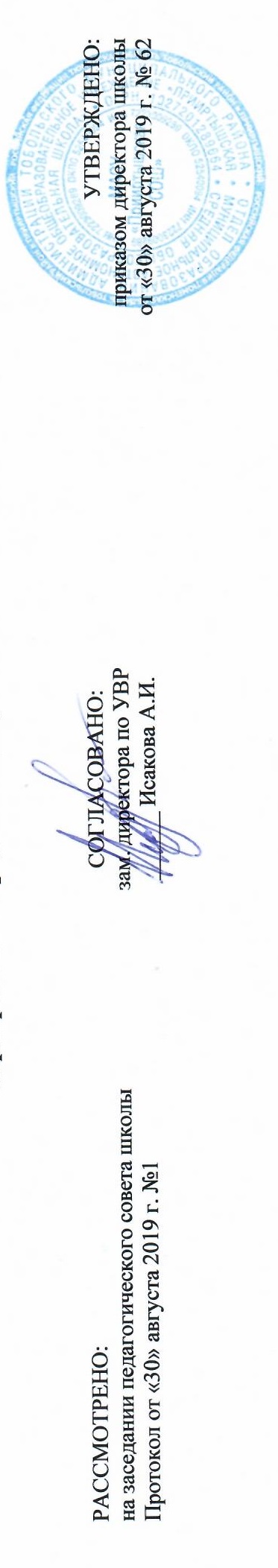  «Прииртышская средняя общеобразовательная школа»-«Епанчинская начальная общеобразовательная школа имени Я.К.Занкиева»РАБОЧАЯ ПРОГРАММА по предмету  «Родной  татарский  язык»для 2 классана 2019-2020 учебный годПланирование составлено в соответствии 	ФГОС НОО	Составитель программы: Тимканова Танзиля Мухаметовна,учитель татарского языка и литературы высшей квалификационной категориид.Епанчина2019 годПланируемые   результаты освоения учебного предмета «Родной татарский  язык»            1) воспитание ценностного отношения к родному языку как хранителю культуры, включение в культурно-языковое поле своего народа, формирование первоначальных представлений о единстве и многообразии языкового и культурного пространства России, о языке как основе национального самосознания;            2) обогащение активного и потенциального словарного запаса, развитие у обучающихся культуры владения родным языком в соответствии с нормами устной и письменной речи, правилами речевого этикета;            3) формирование первоначальных научных знаний о родном языке как системе и как развивающемся явлении, о его уровнях и единицах, о закономерностях его функционирования, освоение основных единиц и грамматических категорий родного языка, формирование позитивного отношения к правильной устной и письменной родной речи как показателям общей культуры и гражданской позиции человека;            4) овладение первоначальными умениями ориентироваться в целях, задачах, средствах и условиях общения, формирование базовых навыков выбора адекватных языковых средств для успешного решения коммуникативных задач;            5) овладение учебными действиями с языковыми единицами и умение использовать знания для решения познавательных, практических и коммуникативных задач.Ученик научится:– разграничивать звуки и буквы, правильно называть их;– различать звуки гласные и согласные, гласные ударные и безударные, согласные твёрдые и мягкие, звонкие и глухие; слышать наличие в слове звука [й’];– выделять и характеризовать отдельные звуки слова, определять их последовательность, обозначать звуковой состав слова в виде модели;– выделять слоги, различать ударные и безударные;– различать буквы гласных, обозначающие твёрдость или мягкость согласных; различать позиции, когда буквы е, ё, ю, яобозначают два звука или один.    В области письма (каллиграфии, графики, орфографии):– соблюдать правила посадки, положения тетради, ручки в руке;– правильно, аккуратно, разборчиво и по возможности красиво писать буквы и оформлять их соединение; сравниватьс образцом и оценивать каллиграфическую сторону своей записи;– обнаруживать по освоенным признакам имеющиеся в слове, в предложении «опасные при письме места»;– применять при письме правила оформления границ предложений, раздельного написания слов– различать два вида чтения: «как говорим»       (орфоэпическое) и «как написано» (орфографическое);– под руководством учителя писать под диктовку и списывать с печатного текста слова и короткие предложения (по освоенной технологии),    проверять написанное.      Ученик получит возможность научиться:    В области освоения языка (фонетики, графики, грамматики):– выделять из потока устной речи отдельные предложения, различать интонацию, с которой каждое произносится, определять нужный знак препинания для её обозначения;– различать парные и непарные по глухости-звонкости согласные, для парных – определять их место в слове (на конце, перед гласным, перед другим парным).    В области письма (каллиграфии, графики, орфографии):– при письме букв выбирать их соединение с учётом начертания следующей буквы;– в целом оценивать качество своего письма;– различать буквы твёрдых или мягких согласных и буквы, указывающие на их твёрдость или мягкость;– применять освоенные правила переноса слов;– самостоятельно действовать при списывании и письме под диктовку по освоенной технологии, проверять написанное.Содержание учебного предмета «Родной  татарский  язык»Фонетика. Графика.(18) Звуки и буквы. Алфавит. Звуки [а], [ә]. Буквы Аа, Әә. Буквы Э э, Е е, Уу,Үү. Буквы Ө ө, Оо. Звуки [ж],[җ]. Буквы Жж,Җҗ; Буква Я я Буква Ю ю. Буква Е е. Е е хәрефе. Буквы согласных звуков. Буква Й й. Буква В в. Буквы М м, Н н, ң. А. Буквы Х х, Һ һ. Буквы ь, ъ в словах. Слоги. Иҗекләр. Мягкие и твердые гласные. Согласные звуки. Звонкие и глухие согласные. Части речи(8)Слова, отвечающие на вопросы кто? что? Слово и движение. Слова, отвечающие на вопрос что делает? Слова, обозначающие признак предметов. Развитие речи (4) Главные члены предложения. Повторение(3)Развитие  речи осуществляется  на  каждом  уроке  татарского  языка при   изучении   программного   материала  и  ведётся  в  нескольких направлениях:1) обогащение словарного запаса детей (уточнение и разъяснение лексического значения слов);2) развитие грамматического  строя  речи (анализ и конструирование предложений, словосочетаний); 3) развитие связной устной речи (ответы на вопросы, составление предложений и  небольших текстов), письменной речи  (составление и  запись  предложений,  небольших  текстов  из  5–6  предложений)4) обучение правильному произношению  слов, ударению, интонированию.Каллиграфия.  Закрепление  навыка  начертания  букв  и  соединений,  гигиенических  навыков  письма.  Совершенствование  навыка письма в одну линейку. Работа над каллиграфией и упражнения в связной речи проводятся в процессе изучения всего программного материала по татарскому языку. Способы проверки знаний: контроль за уровнем достижений учащихся по татарскому языку проводится в форме письменных работ: диктантов (28 -35 слов), словарных диктантов (7 - 8 слов),  грамматических заданий, контрольных списываний, изложений (20 - 25слов), а также в форме устного опроса.                                                                                    Тематическое планирование  №п/пРазделы, темыКоличество часов1Раздел 1.     Водное слово. Родной (татарский язык)12 Раздел 2. Буквы и звуки.Алфавит.Буква и звук  -Ә [ә]. Правописание буквы.13Буква и звук – Ө[ө].Правописание буквы.14Буква и звук - Ү[ү].Правописание буквы.15Буква и звук – Җ[җ]. Правописание.16Буква и звук – ң.Правописание.17Буква и звук – Һ[һ]. Правописание.18Словарный диктант. Работа над ошибками.19Согласные и гласные буквы.110-11Твёрдые и мягкие гласные буквы.212Звонкие и глухие согласные.113Изложение “Кыш”114Звуки и буквы. А-Ә, О-Ө. У- Ү.115 Обобщающий урок по теме татарские буквы и звуки.116Контрольный диктант.117Работа над ошибками. Алфавит.118Буква К-Г,В.119Буква и звук Һ-Х, Җ-Ж.120Буква и звук Ң-н.Й.121Буква и звук Я, Ю,Е,Ё.122Мягкий знак  “ь” и твёрдый знак «Ъ».123Буква и звук Ц, Щ в татарском языке.124Контрольный диктант за 1 полугодие.125Взаимствовенные слова в татарском языке.126Звонкие и глухие согласные в конце слова.127Обобщение по теме Гласные и согласные в корне слова, в окончании.128Ударение.129Раздел 3.  Части речи .Слова, обозначающие предмет. Имя существительное. 130Слова, обозначающие признак предмета. Имя прилагательное.131Слова, обозначающие действие предмета. Глагол.132Раздел 4. Главные члены предложения.133Раздел 5.   Части  речи.          134 Итоговый контрольный диктант.11 четверть 2 четверть 3 четверть 4 четверть Итого:34